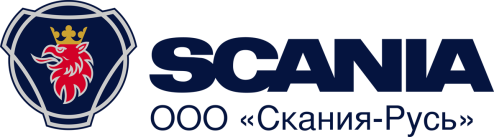 Дизельная электростанция DG 520 В (Scania) в кожухегенераторная установка (ДГУ) промышленного (коммерческого) класса, обеспечивающая сверхнадежное электроснабжение объектов любой сложности – как в качестве основного, так и резервного источника энергии   Транспортные габариты (ДхШхВ)            4800х1900х2400 мм  Масса с заправленным баком	            7000 кг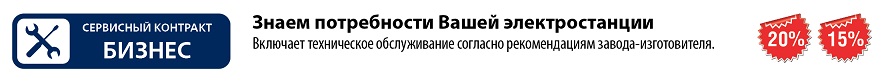 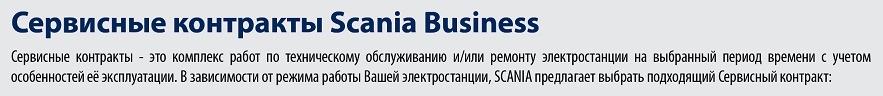 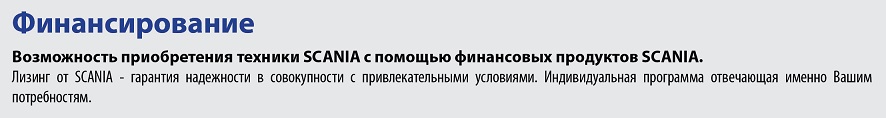                      Пульт управления ДЭС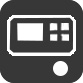 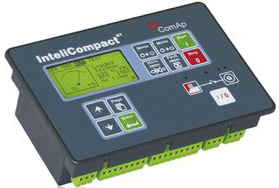 Пульт управления ДЭС на основе цифрового контроллера ComAp InteliLiteNT (Чехия ), обеспечивает удобное ручное / автоматическое управление, полный  контроль параметров и защиту систем дизельной электростанции.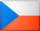                              ФУНКЦИИ И ПРЕИМУЩЕСТВАмногофункциональный ЖК-дисплей                     (8 строк информации, инфо-графика)полностью русифицированный интерфейсмембранные влагозащищенные кнопки - простое управление всеми функциями ДЭСзащита доступа с помощью паролянезависимый программируемый таймер –           для тестирования, поддержания готовности ДЭС автоматическая задержка отключения ДЭС        с регулируемым периодом охлаждения системный журнал событий на 119 сообщенийавтоматическая остановка ДЭСаварийная защита двигателя и генератораотдельная кнопка аварийного останова ДЭСсчетчик запусков / остановов ДЭСсчетчик наработки моточасовкласс защиты лицевой панели - IP 65 автомат защиты генератора (может быть расположен в пульте управления / отдельном силовом шкафе)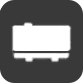 ДЭС в кожухе - это удобное, компактное решение для размещения и защиты силового оборудования при периодической, непродолжительной эксплуатации на открытой местности. Позволяет установить ДЭС с негабаритным дополнительным оборудованием. Не требует затрат на подготовку рабочей площадки.        ТЕХНИЧЕСКИЕ ПРЕИМУЩЕСТВА: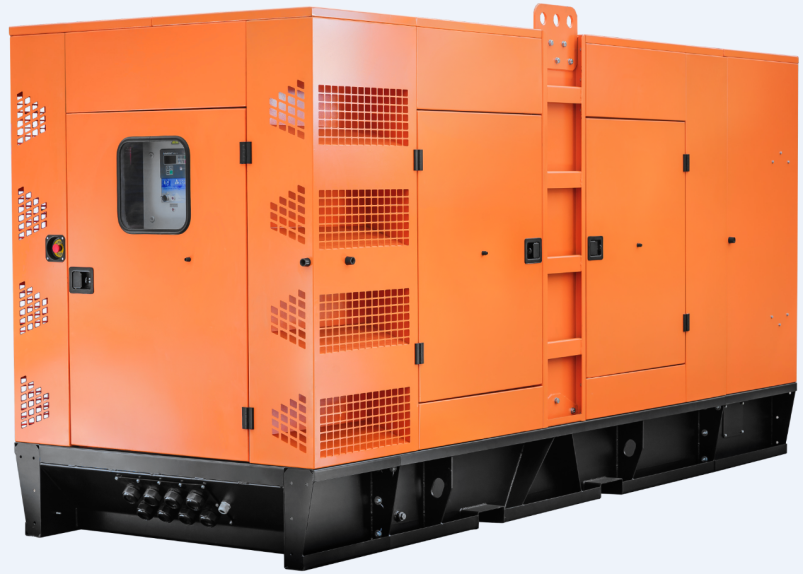 силовой каркас из металлического профиля толщиной 2 мм внешняя обшивка - стальной лист 1,5 мм стойкая антикоррозийная покраскапроемы вентиляции с защитными жалюзигерметичный ввод для силового кабеля запираемые эргономичные дверцы, обеспечивающие доступ ко всем основным узлам ДЭС для их осмотра, эксплуатации и сервисного обслуживания электростанции промышленный глушитель, монтируемый на крыше кожуха, снижает уровень шума на 12-15 дБ(А)срок эксплуатации кожуха – не менее 10 лет СТАНДАРТНАЯ КОМПЛЕКТАЦИЯ КОЖУХАОсновная мощность:520 кВт  /  650 кВАРезервная мощность:572 кВт  /  715 кВАДвигатель: Scania DC16 078A (578 kW)Синхронный генератор: Linz Electric Pro35M F/4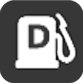 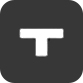 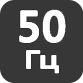 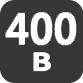 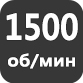 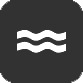 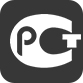 Дизельное топливоТрехфазный токЧастота тока 50 ГцНапряжение 400 ВЧастота вращения двигателяЖидкостное охлаждениеСертификация ГОСТ РХарактеристики двигателя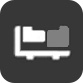 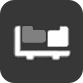  Характеристики генератора Конструкция кожуха:Кожух выполнен из листового металла толщиной 2 ммШумоизоляция достигается за счет наклеенного внутри шумоизоляционного материалаАккумуляторные батареи (АКБ) 2 x 190 А*чЗаливная горловина расходного бака ДЭС находится напротив распашной двери кожуха для удобства заправкиОбеспечена возможность нижней погрузки вилочным погрузчиком и верхней погрузки/разгрузкиРазмещение кабелей:Герметичный ввод силовых кабелей через сальниковые гермовводыСистема газовыхлопа и глушение шума:Теплоизолированный трубопровод и компенсатор линейного расширенияПромышленный глушитель (-10 дБА) с искрогасителем (на крыше контейнера)Силовой автомат защиты на АВВЗаземление:Изолированная нейтраль Прилагаемая документация:Декларация о соответствии требованиям Таможенного союза на ДЭС Акт заводского испытания ДЭСДокументация на русском языкеОпция:   Шкаф автоматического ввода резерва (АВР)